Polska Agencja Rozwoju Przedsiębiorczościul. Pańska 81/8300-834 WarszawaRegulamin konkursuw ramachProgramu Operacyjnego Polska Wschodnia 2014-2020oś priorytetowa I: Przedsiębiorcza Polska Wschodniadziałanie 1.1 Platformy startowe dla nowych pomysłówpoddziałanie 1.1.2 Rozwój startupów w Polsce WschodniejKwota przeznaczona na dofinansowanie projektów w konkursie: 65 600 000,00 złNr konkursu: IRok: 2016§ 1Podstawy prawneNiniejszy regulamin został przygotowany na podstawie:art. 41 ust. 1 ustawy z dnia 11 lipca 2014 r. o zasadach realizacji programów w zakresie polityki spójności finansowanych w perspektywie finansowej 2014-2020 (Dz. U. z 2016 r. poz. 217), zwanej „ustawą wdrożeniową”;wytycznych ministra właściwego do spraw rozwoju regionalnego w zakresie trybów wyboru projektów na lata 2014-2020;porozumienia z dnia 28 kwietnia 2015 r. w sprawie powierzenia realizacji Programu Operacyjnego Polska Wschodnia 2014-2020 w zakresie osi priorytetowych: 
I Przedsiębiorcza Polska Wschodnia i II Nowoczesna Infrastruktura Transportowa zawartego pomiędzy Ministrem Infrastruktury  i Rozwoju a Polską Agencja Rozwoju Przedsiębiorczości.Poddziałanie realizowane jest w szczególności zgodnie z następującymi regulacjami krajowymi:Programem Operacyjnym Polska Wschodnia 2014-2020, zatwierdzonym decyzją Komisji Europejskiej z dnia 16 grudnia 2014 r., zwanym „POPW”;Szczegółowym Opisem Osi Priorytetowych Programu Operacyjnego Polska Wschodnia 2014-2020, zwanym „SZOOP”;Umową Partnerstwa przyjętą przez Radę Ministrów w dniu 8 stycznia 2014 r., zatwierdzoną przez Komisję Europejską w dniu 23 maja 2014 r.;ustawą z dnia 9 listopada 2000 r. o utworzeniu Polskiej Agencji Rozwoju Przedsiębiorczości (Dz. U. z 2016 r. poz. 359. ), zwaną „ustawą o PARP”;ustawą z dnia 27 sierpnia 2009 r. o finansach publicznych (Dz. U. z 2013 r. poz. 885, z późn. zm.);ustawą z dnia 30 kwietnia 2004 r. o postępowaniu w sprawach dotyczących pomocy publicznej (Dz. U. z 2007 r. Nr 59, poz. 404, z późn. zm.);ustawą z dnia 17 lutego 2005 r. o informatyzacji działalności podmiotów realizujących zadania publiczne (Dz. U. z 2014 r. poz. 1114);rozporządzeniem Ministra Infrastruktury i Rozwoju z dnia 13 lipca 2015 r. w sprawie udzielania przez Polską Agencję Rozwoju Przedsiębiorczości pomocy finansowej w ramach osi I Przedsiębiorcza Polska Wschodnia Programu Operacyjnego Polska Wschodnia 2014-2020 (Dz. U. poz. 1007), zwanym „rozporządzeniem”;wytycznymi ministra właściwego do spraw rozwoju regionalnego w zakresie kwalifikowalności wydatków w ramach Europejskiego Funduszu Rozwoju Regionalnego, Europejskiego Funduszu Społecznego oraz Funduszu Spójności na lata 2014 – 2020, zwanymi „wytycznymi horyzontalnymi w zakresie kwalifikowalności”;wytycznymi ministra właściwego do spraw rozwoju regionalnego w zakresie kwalifikowalności wydatków w Programie Operacyjnym Polska Wschodnia 2014-2020, zwanymi „wytycznymi POPW”.Poddziałanie realizowane jest w szczególności zgodnie z następującymi regulacjami unijnymi:rozporządzeniem Parlamentu Europejskiego i Rady (UE) nr 1303/2013 z dnia 
17 grudnia 2013 r. ustanawiającym wspólne przepisy dotyczące Europejskiego Funduszu Rozwoju Regionalnego, Europejskiego Funduszu Społecznego, Funduszu Spójności, Europejskiego Funduszu Rolnego na rzecz Rozwoju Obszarów Wiejskich oraz Europejskiego Funduszu Morskiego i Rybackiego oraz ustanawiającym przepisy ogólne dotyczące Europejskiego Funduszu Rozwoju Regionalnego, Europejskiego Funduszu Społecznego, Funduszu Spójności i Europejskiego Funduszu Morskiego i Rybackiego oraz uchylającym rozporządzenie Rady (WE) nr 1083/2006 (Dz. Urz. UE L 347 z 20.12.2013 r., str. 320 z późn. zm.);rozporządzeniem Parlamentu Europejskiego i Rady (UE) Nr 1301/2013 z dnia 
17 grudnia 2013 r. w sprawie Europejskiego Funduszu Rozwoju Regionalnego 
i przepisów szczególnych dotyczących celu „Inwestycje na rzecz wzrostu 
i zatrudnienia” oraz w sprawie uchylenia rozporządzenia (WE) nr 1080/2006 (Dz. Urz. UE L 347 z 20.12.2013 r., str. 289);rozporządzeniem Komisji (UE) nr 651/2014 z dnia 17 czerwca 2014 r. uznającym niektóre rodzaje pomocy za zgodne z rynkiem wewnętrznym w zastosowaniu art. 107 i 108 Traktatu (Dz. Urz. UE L 187 z 26.06. 2014 r., str. 1), zwanym „rozporządzeniem KE nr 651/2014”;rozporządzeniem delegowanym Komisji (UE) nr 480/2014 z dnia 3 marca 2014 r. uzupełniającym rozporządzenie Parlamentu Europejskiego i Rady (UE) nr 1303/2013 ustanawiające wspólne przepisy dotyczące Europejskiego Funduszu Rozwoju Regionalnego, Europejskiego Funduszu Społecznego, Funduszu Spójności, Europejskiego Funduszu Rolnego na rzecz Rozwoju Obszarów Wiejskich oraz Europejskiego Funduszu Morskiego i Rybackiego oraz ustanawiające przepisy ogólne dotyczące Europejskiego Funduszu Rozwoju Regionalnego, Europejskiego Funduszu Społecznego, Funduszu Spójności i Europejskiego Funduszu Morskiego i Rybackiego (Dz. Urz. UE L 138 z 13.5.2014 r., str. 5).§ 2Określenia i skrótyUżyte w regulaminie określenia i skróty oznaczają:beneficjent – podmiot, o którym  mowa w art. 2 pkt 1 ustawy wdrożeniowej;Centrum Pomocy PARP –  zakładkę na stronie internetowej PARP, w której zamieszczone są informacje pomocnicze w zakresie procedury konkursowej;dni robocze – dni z wyłączeniem sobót i dni ustawowo wolnych od pracy;działanie  – działanie 1.1  Platformy startowe dla nowych pomysłów, w ramach I osi priorytetowej I Przedsiębiorcza Polska Wschodnia Programu Operacyjnego Polska Wschodnia 2014-2020;Generator Wniosków – narzędzie informatyczne udostępnione za pośrednictwem strony internetowej PARP umożliwiające wnioskodawcy utworzenie indywidualnego profilu w systemie informatycznym PARP oraz złożenie wniosku o dofinansowanie w konkursie przeprowadzanym w ramach poddziałania;Instytucja Pośrednicząca (IP) – podmiot, o którym mowa w art. 2 pkt 9 ustawy wdrożeniowej. W przypadku poddziałania rolę Instytucji Pośredniczącej pełni Polska Agencja Rozwoju Przedsiębiorczości (PARP);Komisja Oceny Projektów (KOP) – komisję, o której mowa w art. 44 ustawy wdrożeniowej. W skład KOP wchodzą pracownicy PARP oraz eksperci, o których mowa w art. 49 ustawy wdrożeniowej;mikroprzedsiębiorca lub mały przedsiębiorca– odpowiednio mikroprzedsiębiorcę lub  małego przedsiębiorcę spełniającego warunki określone w załączniku I do rozporządzenia  KE  nr 651/2014;Panel Ekspertów (panel członków KOP) – członków KOP dokonujących wspólnej oceny merytorycznej danego projektu;  poddziałanie - poddziałanie 1.1.2. Rozwój startupów w Polsce Wschodniej, w ramach I  osi priorytetowej Przedsiębiorcza Polska Wschodnia Programu Operacyjnego Polska Wschodnia 2014-2020;portal – portal internetowy, o którym mowa w art. 2 pkt 16 ustawy wdrożeniowej,  dostępny pod adresem www.funduszeeuropejskie.gov.pl;projekt – przedsięwzięcie, o którym mowa w art. 2 pkt 18 ustawy wdrożeniowej;strona internetowa PARP – stronę internetową www.parp.gov.pl;wniosek o dofinansowanie – dokument, w którym zawarte są informacje o wnioskodawcy oraz opis projektu lub przedstawione w innej formie informacje na temat projektu, na podstawie których dokonuje się oceny spełnienia przez ten projekt kryteriów wyboru projektów, o których mowa w załączniku nr 1 do regulaminu, przy czym za integralną część wniosku o dofinansowanie uznaje się wszystkie jego załączniki;wnioskodawca – podmiot,  o którym mowa w art. 2 pkt 28 ustawy wdrożeniowej.§ 3Postanowienia ogólneCelem konkursu jest wyłonienie projektów pilotażowych, które w największym stopniu przyczynią się do osiągnięcia celów POPW  oraz celów poddziałania określonych w SZOOP, do których należy w szczególności rozwój w makroregionie działalności biznesowej przedsiębiorstw typu startup gotowych do wejścia na rynek z produktem przygotowanym w ramach Platformy startowej dla nowych pomysłów (w ramach poddziałania 1.1.1 Platformy startowe dla nowych pomysłów).Wybór projektów do dofinansowania następuje w trybie konkursowym, o  którym mowa w art. 38 ust. 1 pkt 1 ustawy wdrożeniowej.Wnioski o dofinansowanie mogą być składane w okresie od 15 czerwca 2016 r.  do 15 lipca 2017 r. (w ostatnim dniu naboru do godz. 16:00:00) z zastrzeżeniem, że konkurs podzielony jest na etapy. Etap konkursu obejmuje nabór wniosków w danym miesiącu kalendarzowym, ich ocenę formalną i merytoryczną oraz opublikowanie listy ocenionych projektów zawierającej przyznane oceny z wyróżnieniem projektów wybranych do dofinansowania, o których mowa w § 11 ust. 1. Kwota środków przeznaczonych na dofinansowanie projektów w niniejszym konkursie wynosi 65 600 000,00 zł (słownie: sześćdziesiąt pięć milionów sześćset tysięcy złotych).Wszystkie terminy realizacji czynności określonych w regulaminie, jeśli nie wskazano inaczej, wyrażone są w dniach kalendarzowych.Ilekroć w regulaminie mowa jest o adresie poczty elektronicznej wnioskodawcy, oznacza to adres e-mail służący do korespondencji określony w części III wniosku 
o dofinansowanie Wnioskodawca – adres korespondencyjny, a w przypadku, jeśli wnioskodawca ustanowił pełnomocnika, adres e-mail określony w części IV wniosku 
o dofinansowanie Informacje o pełnomocniku. Jeśli wnioskodawca rozpoczyna realizację projektu przed podpisaniem umowy o dofinansowanie stosuje on odpowiednio zasady określone w wytycznych horyzontalnych w zakresie kwalifikowalności i wytycznych POPW. Dodatkowo w przypadku:1) zasady konkurencyjności, o której mowa w wytycznych horyzontalnych w zakresie kwalifikowalności lub2) rozeznania rynku, w przypadkach, o których mowa w Rozdziale 8 pkt 8 wytycznych PO PW Wnioskodawca zamieszcza na stronie internetowej Instytucji Pośredniczącej zapytanie ofertowe i informację o wyniku postępowania.Ponadto, gdy wartość zamówienia jest równa lub wyższa, niż próg określony w przepisach wydanych na podstawie art. 11 ust. 8 ustawy z dnia 29 stycznia 2004 r. Prawo zamówień publicznych (t.j. Dz. U. z 2015 r. poz. 2164), zapytanie ofertowe wymaga zamieszczenia w Dzienniku Urzędowym UE w zakresie i terminach określonych w ustawie dla zamówień publicznych o takiej wartości.§ 4Przedmiot konkursu Użyte w niniejszym paragrafie określenia:1)  animator platformy - ośrodek innowacji (typu park naukowo- technologiczny, park naukowy, park technologiczny, inkubator technologiczny) odpowiedzialny za przygotowanie, a następnie realizację działań w ramach Platformy startowej; 2) makroregion Polski Wschodniej - obszar obejmujący następujące województwa: lubelskie, podkarpackie, podlaskie, świętokrzyskie i warmińsko-mazurskie;3)  przedsiębiorstwo typu startup - przedsiębiorstwo stworzone w celu poszukiwania powtarzalnego, skalowalnego i rentownego modelu biznesowego. Jest to nowopowstałe przedsiębiorstwo, w większości przypadków technologiczne, aktywnie poszukujące nowych rynków. Dofinansowaniu będą podlegały  projekty dotyczące wsparcia rozwoju działalności przez startupy, które pozytywnie zakończyły program inkubacji w Platformie Startowej w ramach poddziałania 1.1.1 Platformy startowe dla nowych pomysłów PO PW 2014-2020, tj. utworzyły produkt bądź usługę w oparciu o  opracowany i zweryfikowany rynkowo model biznesowy.  Wsparcie dotyczy dotacji na początkową działalność firmy i obejmuje wsparcie związane z wejściem produktu na rynek (pierwsza sprzedaż) i realizacją modelu biznesowego opracowanego i przetestowanego w ramach Platformy startowej funkcjonującej na zasadach dla poddziałania 1.1.1 PO PW, zawierającego m.in. zidentyfikowany problem/potrzebę rynkową, segmenty klientów, tworzenie wartości produktu dla klienta, kanały dystrybucji, strumienie przychodów, strukturę kosztów, wskaźniki).O dofinansowanie w ramach poddziałania mogą ubiegać się mikro i małe przedsiębiorstwa, które:spełniają kryteria określone w Załączniku nr I do Rozporządzenia Komisji (UE) nr 651/2014 z dnia 17 czerwca 2014 r. uznającego niektóre rodzaje pomocy za zgodne 
z rynkiem wewnętrznym w zastosowaniu art. 107 i 108 Traktatu;nie były notowane na giełdzie w okresie do pięciu lat po jego rejestracji w odpowiednim rejestrze działalności gospodarczej; nie dokonały podziału zysków;nie zostały utworzone w wyniku połączenia;prowadzą działalność w formie spółki kapitałowej zgodnie z przepisami kodeksu spółek handlowych;pozytywnie zakończyły program inkubacji na Platformie Startowej w ramach Poddziałania 1.1.1 Platformy startowe dla nowych pomysłów, tj. utworzyły produkt bądź usługę w oparciu o opracowany i zweryfikowany rynkowo model biznesowy;otrzymały pozytywną rekomendację animatora Platformy z przeprowadzonej inkubacji.4. Dofinansowanie stanowi pomoc publiczną dla przedsiębiorstw typu startup zgodnie z  warunkami określonymi w Rozdziale 3 „Pomoc dla przedsiębiorstw rozpoczynających działalność” Rozporządzenia Ministra Infrastruktury i Rozwoju z dnia 13 lipca 2015 r. w sprawie udzielania przez Polską Agencję Rozwoju Przedsiębiorczości pomocy finansowej w ramach osi I Przedsiębiorcza Polska Wschodnia Programu Operacyjnego Polska Wschodnia 2014-2020.5. Pomoc w ramach poddziałania nie może być udzielona podmiotowi wykluczonemu 
z możliwości otrzymania dofinansowania (art. 37 ust. 3 pkt 1 ustawy wdrożeniowej):na podstawie art. 6b ust. 3 ustawy o PARP;na podstawie art. 207 ustawy z dnia 27 sierpnia 2009 r. o finansach publicznych;na podstawie art. 211 ustawy z dnia 30 czerwca 2005 r. o finansach publicznych (Dz. U. Nr 249, poz. 2104, z późn. zm);wobec którego orzeczono zakaz, o którym mowa w art. 12 ust. 1 pkt 1 ustawy z dnia 15 czerwca 2012 r. o skutkach powierzania wykonywania pracy cudzoziemcom przebywającym wbrew przepisom na terytorium Rzeczypospolitej Polskiej (Dz. U. poz. 769) lub zakaz, o którym mowa w art. 9 ust. 1 pkt 2a ustawy z dnia 28 października 2002 r., o odpowiedzialności podmiotów zbiorowych za czyny zabronione pod groźbą kary (Dz. U. z 2015 r. poz. 1212);na którym ciąży obowiązek zwrotu pomocy wynikający z decyzji Komisji Europejskiej uznającej pomoc za niezgodną z prawem oraz rynkiem wewnętrznym.6. Pomoc nie może być udzielona w przypadkach wskazanych w § 4  rozporządzenia.  7. Wnioskodawcy oraz projekty muszą spełnić kryteria wyboru projektów obowiązujące dla poddziałania, zatwierdzone przez Komitet Monitorujący PO PW, które są zawarte 
w załączniku nr 1 do regulaminu.§ 5Zasady finansowania projektówMinimalna wartość wydatków kwalifikowalnych wynosi 50 tys. zł.Maksymalna wartość dofinansowania wydatków kwalifikowalnych wynosi 800 tys. zł.Maksymalna intensywność  dofinansowania  wydatków kwalifikowalnych na poziomie projektu wynosi 85%.Minimalny wkład własny beneficjenta jako % wydatków kwalifikowalnych wynosi 15%.Do kosztów kwalifikowalnych w zakresie realizacji projektu w poddziałaniu zalicza się:1)  Koszty bezpośrednie: zakup usług informatycznych, wzorniczych, technicznych, doradczych 
i eksperckich związanych z rozwijaniem modelu biznesowego,koszty działań informacyjno-promocyjnych,koszty nabycia wartości niematerialnych i prawnych w formie patentów, licencji, know-how, nieopatentowanej wiedzy technicznej, jeżeli wartości te spełniają łącznie następujące warunki:- będą wykorzystywane wyłącznie do celów projektu objętego wsparciem,- będą podlegać amortyzacji zgodnie  z przepisami o rachunkowości,- będą nabyte os osób trzecich nie powiązanych z przedsiębiorca na warunkach  rynkowych,zakup środków trwałych, z wyjątkiem nieruchomości,raty spłat wartości początkowej środków trwałych oraz wartości niematerialnych 
i prawnych, poniesione przez korzystającego do dnia zakończenia realizacji projektu, do wysokości ich wartości początkowej z dnia zawarcia umowy leasingu prowadzącego do przeniesienia własności z wyłączeniem leasingu zwrotnego albo spłatę wartości początkowej środków trwałych oraz wartości niematerialnych 
i prawnych, należnej z tytułu umowy leasingu prowadzącego do przeniesienia własności z wyłączeniem leasingu zwrotnego,koszty zakupu surowców lub materiałów służących przetestowaniu oraz właściwej produkcji,koszty udziału w krajowych oraz zagranicznych wydarzeniach targowo-wystawienniczych, misjach gospodarczych, w tym międzynarodowych,koszty organizacji i przeprowadzenia działań służących ekspansji rynkowej, w tym międzynarodowych;bezpośrednie koszty personelu, do których zalicza się:- wynagrodzenia wraz z obowiązkowymi pozapłacowymi kosztami pracy osób zaangażowanych w realizację projektu objętego wsparciem z zastrzeżeniem, że kwalifikowalnymi składnikami wynagrodzenia wraz z obowiązkowymi kosztami pracy są: wynagrodzenie brutto, składki pracodawcy na ubezpieczenia społeczne, zdrowotne, składki na fundusz pracy, fundusz gwarantowanych świadczeń pracowniczych oraz wydatki ponoszone przez Pracowniczy Program Emerytalny, zgodnie z ustawą z dnia 24 kwietnia 2004 r. o pracowniczych programach emerytalnych;Koszty pośrednie:a)  koszty administracyjne,b)  zakup usług zewnętrznych,,c)  koszty wynajmu lub utrzymania budynków niezbędnych do realizacji projektuKoszty pośrednie, o których mowa w ust. 5 pkt 2) mogą być ponoszone przez cały okres realizacji projektu.Koszty pośrednie mogą być rozliczane na podstawie faktycznie poniesionych wydatków lub z według stawki ryczałtowej w wysokości do 15% bezpośrednich kwalifikowalnych kosztów związanych z zaangażowaniem personelu projektu.  Wybór sposobu rozliczania kosztów pośrednich następuje na etapie złożenia wniosku o dofinansowanie, przy czym od momentu zawarcia umowy o dofinansowanie nie ma możliwości zmiany sposobu rozliczania wydatków.Nie jest możliwe w ramach Projektu rozliczanie części kosztów pośrednich stawką ryczałtową, a pozostałej części na podstawie poniesionych wydatków.Zmiana metody rozliczania kosztów za pomocą stawki ryczałtowej na inną metodę jest niedopuszczalna Warunki uznania poniesionych kosztów za koszty kwalifikowalne zostały określone 
w szczególności w art. 6c ustawy o PARP, w § 8 rozporządzenia, w art. 44 ust. 3 ustawy 
z dnia 27 sierpnia 2009 r. o finansach publicznych, w  wytycznych horyzontalnych 
w zakresie kwalifikowalności oraz w  wytycznych  POPW.§ 6Zasady składania wniosków o dofinansowanieWniosek o dofinansowanie należy złożyć wyłącznie w wersji elektronicznej za pośrednictwem Generatora Wniosków udostępnionego na stronie internetowej PARP, 
z zastrzeżeniem ust. 15 i 16. Wniosek o dofinansowanie należy sporządzić zgodnie 
z  Instrukcją wypełniania wniosku o dofinansowanie projektu stanowiącą załącznik nr 3 do regulaminu. Wszelkie inne formy elektronicznej lub papierowej wizualizacji treści wniosku nie stanowią wniosku o dofinansowanie i nie będą podlegać ocenie.Warunkiem uznania, że wniosek o dofinansowanie został złożony do PARP jest formalne potwierdzenie przez wnioskodawcę złożenia wniosku w Generatorze Wniosków. Formalne potwierdzenie złożenia wniosku następuje poprzez złożenie do PARP oświadczenia, o którym mowa w ust 7.Wniosek o dofinansowanie musi zostać sporządzony w języku polskim, zgodnie z art. 5 ustawy z dnia 7 października 1999 r. o języku polskim (Dz. U. z 2011 r. Nr 43, poz. 224 
z późn. zm.), z wyjątkiem użycia obcojęzycznych nazw własnych oraz pojedynczych wyrażeń w języku obcym. Dokumenty sporządzone w języku obcym muszą zostać przetłumaczone na język polski przez tłumacza przysięgłego.Zarejestrowanie i złożenie wniosku o dofinansowanie w Generatorze Wniosków będzie możliwe w okresie naboru wniosków określonym w § 3 ust. 3.Datą złożenia wniosku o dofinansowanie jest data wygenerowana przez system po naciśnięciu przycisku „Złóż wniosek” w Generatorze Wniosków.Wnioski o dofinansowanie składane w ostatni dzień naboru powinny zostać złożone 
w Generatorze Wniosków do godz.16:00:00. Z upływem tej godziny upływa termin składnia wniosków. Czas złożenia wniosku o dofinansowanie odnotowywany jest przez serwer PARP.Formalne potwierdzenie złożenia wniosku o dofinansowanie musi nastąpić w ciągu 
2 dni roboczych od dnia złożenia wniosku o dofinansowanie w Generatorze Wniosków. Za formalne potwierdzenie złożenia wniosku o dofinansowanie uważa się złożenie oświadczenia, zgodnego z treścią załącznika nr 4 do regulaminu:w formie pisemnej podpisanego przez osobę lub osoby upoważnione do reprezentowania wnioskodawcy albow formie elektronicznej za pośrednictwem elektronicznej platformy usług administracji publicznej ePUAP z wykorzystaniem bezpiecznego podpisu elektronicznego weryfikowanego przy pomocy ważnego kwalifikowanego certyfikatu albo podpisu potwierdzonego profilem zaufanym ePUAP.Oświadczenie, o którym mowa w ust. 7 , będzie dostępne w Generatorze Wniosków po naciśnięciu przycisku „Złóż wniosek” w Generatorze Wniosków.Poprzez podpisanie i złożenie oświadczenia, o którym mowa w ust. 7, wnioskodawca potwierdza zgodność oświadczeń i danych zawartych we wniosku o dofinansowanie i jego załącznikach ze stanem faktycznym i prawnym. Oświadczenia oraz dane zawarte  we wniosku o dofinansowanie są składane pod rygorem odpowiedzialności karnej za składanie fałszywych zeznań. Oświadczenie, o którym mowa w ust. 7 pkt 1, należy:1) nadać w polskiej placówce pocztowej operatora wyznaczonego w rozumieniu ustawy z dnia 23 listopada 2012 r. – Prawo pocztowe (Dz. U. poz. 1529 (tj. w placówce Poczty Polskiej) na adres:Polska Agencja Rozwoju PrzedsiębiorczościDepartament Wsparcia Instytucji Otoczenia Biznesuul. Pańska 81/8300-834 Warszawa albo2) złożyć w Kancelarii PARP, pod adresem wskazanym w pkt  1, w dni robocze, w godz. 8.30-16.30.Dla rozstrzygnięcia, czy dokonano formalnego potwierdzenia złożenia wniosku o dofinansowanie w terminie decydująca jest: w przypadku, o którym mowa w ust.7 pkt 1 - data złożenia oświadczenia w placówce Poczty Polskiej (w przypadku, o którym mowa w ust. 10 pkt 1) albo data widniejąca na pieczęci wpływu dokumentu złożonego w PARP (w przypadku, o którym mowa w ust. 10 pkt 2 albo w przypadku, o którym mowa w ust. 7 pkt 2 - data złożenia oświadczenia za pośrednictwem elektronicznej platformy usług administracji publicznej ePUAP.Jeżeli w terminie 2 dni roboczych od dnia złożenia wniosku o dofinansowanie 
w Generatorze Wniosków wnioskodawca nie dokona formalnego potwierdzenia złożenia wniosku o dofinansowanie, wniosek o dofinansowanie zostanie uznany za niezłożony i nie będzie podlegał ocenie. Informacja o dokonaniu formalnego potwierdzenia złożenia wniosku o dofinansowanie, o którym mowa w ust. 7, będzie dostępna dla wnioskodawcy za pośrednictwem Generatora Wniosków.Wnioskodawca dołącza w Generatorze Wniosków wersje elektroniczne załączników (dopuszczalne formaty: jpg, pdf, xls, xlsx). Wielkość pojedynczego załącznika nie powinna przekraczać 4 MB.W przypadku zidentyfikowanych przez wnioskodawcę problemów z dołączaniem załączników w Generatorze Wniosków, wnioskodawca powinien dokonać zgłoszenia problemów za pomocą dedykowanego formularza, o którym mowa w ust. 17, dostępnego w Generatorze Wniosków, PARP,  uwzględniając zgłoszenie może wskazać jako uprawnioną formę złożenia załączników  formę papierową lub w formę elektroniczna na nośniku danych (np. CD, DVD). Informacja w tym zakresie jest kierowana do wnioskodawcy na adres poczty elektronicznej wskazany przez wnioskodawcę w zgłoszeniu.Złożenie załączników w sposób, o którym mowa w ust. 15, musi nastąpić:1) wraz ze złożeniem oświadczenia w formie pisemnej, w przypadku o którym mowa 
w ust. 7 pkt 1 albo2) w terminie 2 dni roboczych od złożenia wniosku o dofinansowanie w Generatorze Wniosków, w przypadku określonym w ust. 7 pkt 2.W przypadku stwierdzenia błędów związanych z funkcjonowaniem Generatora Wniosków, wnioskodawca ma możliwość zgłaszania błędów wyłącznie za pomocą dedykowanego formularza dostępnego w Generatorze Wniosków, pod rygorem pozostawienia zgłoszenia bez rozpatrzenia. Inna, niż określona w ust. 17 forma zgłaszania błędów, jest dopuszczalna jedynie 
w przypadku awarii formularza, o którym mowa w ust. 17.W celu ustalenia sposobu zgłaszania błędów w przypadku awarii formularza, o którym mowa w ust. 17, wnioskodawca jest zobowiązany skontaktować się z PARP za pośrednictwem formularza kontaktowego zamieszczonego na stronie internetowej PARP w zakładce Centrum Pomocy PARP. PARP kieruje całość korespondencji dotyczącej przyjętego zgłoszenia błędu, w tym wynik rozpatrzenia zgłoszenia błędu, na adres poczty elektronicznej  wskazany przez wnioskodawcę w zgłoszeniu błędu. Wnioskodawca jest zobowiązany do wskazania adresu poczty elektronicznej zapewniającego skuteczną komunikację.Pozytywne rozpatrzenie błędu zgłoszonego przez wnioskodawcę jest możliwe jedynie 
w przypadku, gdy problemy wnioskodawcy związane z pracą z narzędziem informatycznym są związane z wadliwym funkcjonowaniem Generatora Wniosków i leżą po stronie PARP, nie zaś po stronie wnioskodawcy.W razie wystąpienia długotrwałych problemów technicznych uniemożliwiających składanie wniosków o dofinansowanie za pomocą Generatora Wniosków, należy stosować się do komunikatów zamieszczanych na stronie internetowej PARP.Wycofanie wniosku o dofinansowanie z ubiegania się o dofinansowanie odbywa się na pisemną prośbę wnioskodawcy. § 7Sposób uzupełniania we wniosku o dofinansowanie braków formalnych lub poprawiania w nim oczywistych omyłekW przypadku stwierdzenia we wniosku o dofinansowanie braków formalnych lub oczywistych omyłek, PARP, za pośrednictwem poczty elektronicznej wnioskodawcy, wzywa wnioskodawcę na każdym etapie konkursu do uzupełnienia braków formalnych lub poprawienia oczywistych omyłek we wniosku o dofinansowanie, w terminie 7 dni od dnia wysłania wezwania. Dla rozstrzygnięcia, czy dokonano wskazanego w wezwaniu uzupełnienia lub poprawienia wniosku o dofinansowanie w terminie decydująca jest:data złożenia nowej wersji wniosku o dofinansowanie w Generatorze Wniosków lub dołączenia załączników w Generatorze Wniosków (data generowana jest przez system po  naciśnięcia przycisku „Uzupełnij wniosek”) albodata nadania dokumentu w polskiej placówce pocztowej operatora wyznaczonego 
w rozumieniu ustawy z dnia 23 listopada 2012 r. – Prawo pocztowe 
(tj. w placówce Poczty Polskiej)  lub data widniejąca na pieczęci wpływu dokumentu dostarczonego do PARP (w przypadkach innych, niż nadanie dokumentu w placówce Poczty Polskiej) w przypadku,  gdy w związku z wystąpieniem okoliczności, określonych w § 6 ust. 15 nie jest możliwe złożenie załączników 
w Generatorze Wniosków.Dopuszczalne jest jednokrotne uzupełnienie lub poprawienie wniosku 
o dofinansowanie w zakresie wskazanym przez PARP w wezwaniu.Wnioskodawca jest zobowiązany do uzupełnienia lub poprawienia wniosku 
o dofinansowanie wyłącznie w zakresie wskazanym w wezwaniu. Niedopuszczalnym jest dokonanie przez wnioskodawcę innych zmian we wniosku, niż wskazane 
w wezwaniu. Uzupełnienie wniosku o dofinansowanie lub poprawienie w nim oczywistej omyłki może nastąpić jedynie w zakresie niemającym zasadniczego charakteru i dotyczącym, przykładowo, braku wymaganego załącznika, nieczytelności załączników, braków w podpisach.Uzupełnienie wniosku o dofinansowanie lub poprawienie w nim oczywistej omyłki nie może prowadzić do jego istotnej modyfikacji, o której mowa w art. 43 ust. 2 ustawy wdrożeniowej. Ocena, czy uzupełnienie wniosku o dofinansowanie lub poprawienie w nim oczywistej omyłki doprowadziło do jego istotnej modyfikacji jest dokonywana przez PARP.W przypadku nieuzupełnienia lub niepoprawienia wniosku o dofinansowanie we wskazanym w wezwaniu terminie lub zakresie, wniosek o dofinansowanie jest pozostawiany bez rozpatrzenia i w konsekwencji nie jest dopuszczony do oceny lub do dalszej oceny.Uzupełnienie wniosku o dofinansowanie lub poprawienie w nim oczywistej omyłki musi zostać potwierdzone złożeniem oświadczenia o uzupełnieniu wniosku o dofinansowanie 
w Generatorze Wniosków, którego treść została określona w załączniku nr 5 do regulaminu.Oświadczenie o uzupełnieniu wniosku o dofinansowanie w Generatorze Wniosków o treści zgodnej z załącznikiem nr 5 do regulaminu będzie dostępne w Generatorze Wniosków po naciśnięciu przycisku „Uzupełnij wniosek”.  Oświadczenie o uzupełnieniu wniosku o dofinansowanie w Generatorze Wniosków należy złożyć do PARP w formie, w jakiej składane jest oświadczenie o złożeniu  wniosku o dofinansowanie w Generatorze Wniosków, o którym mowa § 6 ust.7 Oświadczenie należy złożyć do PARP w terminie 2 dni roboczych od dnia, w którym nastąpiło uzupełnienie lub poprawienie wniosku o dofinansowanie w Generatorze Wniosków.Oświadczenie o uzupełnieniu wniosku o dofinansowanie w Generatorze Wniosków jest składane do PARP również wówczas, gdy poprawieniu lub uzupełnieniu podlegają załączniki składane wyłącznie w formie papierowej lub w formie elektronicznej na nośniku danych (np. CD i DVD).Rozstrzygnięcie, czy oświadczenie o uzupełnieniu wniosku o dofinansowanie 
w Generatorze Wniosków zostało złożone w terminie następuje odpowiednio do postanowień § 6 ust.10 i 11.W przypadku, jeżeli w ciągu 2 dni roboczych od dnia uzupełnienia lub poprawienia wniosku o dofinansowanie w Generatorze Wniosków wnioskodawca nie złoży oświadczenia o uzupełnieniu wniosku o dofinansowanie w Generatorze Wniosków, wniosek o dofinansowanie zostanie pozostawiony bez rozpatrzenia  i nie będzie podlegał ocenie lub dalszej ocenie, o czym wnioskodawca zostanie poinformowany w formie pisemnej. W przypadku pozostawienia wniosku o dofinansowanie bez rozpatrzenia z uwagi na okoliczności wskazane w ust. 7 lub w ust. 13 wnioskodawcy nie przysługuje protest 
w rozumieniu rozdziału 15 ustawy wdrożeniowej. Pozostawienie wniosku 
o dofinansowanie bez rozpatrzenia nie stanowi negatywnej oceny, o której mowa w art. 53 ust. 2 ustawy wdrożeniowej.PARP do dnia 30 czerwca 2024 r., przechowuje w swoim systemie informatycznym wnioski o dofinansowanie pozostawione bez rozpatrzenia złożone w Generatorze Wniosków lub, jeśli dotyczy, wersje papierowe złożonych dokumentów lub nośniki danych (np. CD, DVD). § 8Ogólne zasady dokonywania oceny projektów w konkursieOcena projektów dokonywana jest w oparciu o kryteria wyboru projektów określone w załączniku nr 1 do regulaminu na podstawie informacji zawartych we wniosku o dofinansowanie oraz informacji lub dokumentów, o których mowa w ust. 8 (jeśli wnioskodawca był wezwany do ich złożenia), a także informacji udzielanych przez wnioskodawcę podczas posiedzenia Panelu Ekspertów, o którym mowa w § 10 ust. 1.Ocena projektów dokonywana jest przez KOP. Ocena projektów obejmuje:ocenę formalną orazocenę merytoryczną.Ocena projektów trwa 90 dni, liczonych od dnia zamknięcia naboru wniosków o dofinansowanie w danym etapie konkursu, do dnia sporządzenia listy ocenionych projektów w ramach danego etapu konkursu.Termin oceny projektów, o którym mowa w ust. 4 odnosi się do kompletnych wniosków o dofinansowanie.W przypadku, gdy do oceny spełnienia kryteriów wyboru projektów niezbędne okaże się złożenie przez wnioskodawcę dodatkowych informacji lub dokumentów innych, niż wymienione we wniosku o dofinansowanie, KOP może, w uzasadnionych okolicznościach, wezwać wnioskodawcę do ich złożenia.KOP wzywa wnioskodawcę do złożenia informacji lub dokumentów, o których mowa 
w ust. 6 za pośrednictwem poczty elektronicznej na adres poczty elektronicznej wnioskodawcy. Wnioskodawca jest zobowiązany do przekazania do PARP wymaganych informacji lub dokumentów na adres poczty elektronicznej wskazany w wezwaniu w terminie 3 dni roboczych od wysłania przez PARP wezwania. Przesłane informacje lub dokumenty stają się częścią dokumentacji aplikacyjnej wnioskodawcy. W przypadku nie przekazania przez wnioskodawcę informacji lub dokumentów w wyznaczonym terminie, ocena wniosku o dofinasowanie prowadzona jest przez KOP na podstawie dostępnych informacji.Prawdziwość oświadczeń i danych zawartych we wniosku o dofinansowanie może zostać zweryfikowana na każdym etapie oceny, jak również przed i po zawarciu umowy o dofinansowanie. Na etapie oceny merytorycznej projekt może zostać cofnięty do oceny formalnej w celu przeprowadzenia ponownej weryfikacji spełniania kryteriów formalnych.Wnioskodawca ma prawo dostępu do dokumentów związanych z oceną złożonego przez siebie wniosku o dofinansowanie, przy zachowaniu zasady anonimowości osób dokonujących oceny wniosku. Wnioskodawca, za pośrednictwem systemu informatycznego PARP, ma dostęp do informacji dotyczących oceny, której podlega złożony przez niego wniosek 
o dofinansowanie. PARP, do dnia 30 czerwca 2024 r., przechowuje w swoim systemie informatycznym wnioski o dofinansowanie złożone w Generatorze Wniosków, które zostały ocenione negatywnie w rozumieniu art. 53 ust. 2 ustawy wdrożeniowej i, w stosunku do których nie został wniesiony protest w rozumieniu rozdziału 15 ustawy wdrożeniowej oraz, jeśli dotyczy, wersje papierowe złożonych dokumentów lub nośniki danych (np. CD, DVD). Wnioski o dofinansowanie wybrane do dofinansowania lub wnioski o dofinasowanie, w stosunku do których został wniesiony protest, podlegają procedurom właściwym dla danego etapu postępowania. § 9Zasady dokonywania oceny formalnejOcena formalna projektów dokonywana jest w oparciu o kryteria formalne, określone w załączniku nr 1 do regulaminu. W wyniku oceny formalnej wniosek o dofinansowanie może zostać:skierowany do oceny merytorycznej – w przypadku spełnienia wszystkich kryteriów formalnych (ocena pozytywna) alboodrzucony – w przypadku niespełnienia któregokolwiek z kryteriów formalnych (ocena negatywna).Informacja o wyniku oceny formalnej przekazywana jest wnioskodawcy na adres poczty elektronicznej wnioskodawcy, a w przypadku negatywnego wyniku oceny formalnej, przekazywana jest również w formie pisemnej.Informacja o negatywnym wyniku oceny formalnej zawiera pouczenie o możliwości wniesienia protestu na zasadach określonych w rozdziale 15 ustawy wdrożeniowej. § 10 Zasady dokonywania oceny merytorycznejOcena merytoryczna projektów jest dokonywana przez KOP w formie Panelu Ekspertów.Ocena merytoryczna projektów dokonywana jest w oparciu o kryteria merytoryczne, określone w załączniku nr 1 do regulaminu.Elementem oceny przeprowadzanej przez Panel Ekspertów jest spotkanie członków Panelu Ekspertów z wnioskodawcą (jego upoważnionymi przedstawicielami).Informacja o terminie posiedzenia Panelu Ekspertów, na który wnioskodawca zobowiązany jest się stawić, jest przekazywana do wnioskodawcy na adres poczty elektronicznej wnioskodawcy, z co najmniej 7-dniowym wyprzedzeniemWnioskodawca w trakcie posiedzenia Panelu Ekspertów jest zobowiązany do przeprowadzenia prezentacji projektu obejmującej zagadnienia dotyczące następujących kryteriów oceny merytorycznej: Innowacyjność produktu,Jakościowa ocena modelu biznesowego (segment klientów, propozycja wartości, kanały, relacje z klientami, strumienie przychodów, kluczowe zasoby, kluczowe działania, kluczowi partnerzy, struktura kosztów),Wnioskodawca zapewnia personel posiadający kompetencje niezbędne do realizacji projektu.Podczas posiedzenia Panelu Ekspertów wnioskodawca zaprezentuje projekt i opracowany w ramach poddziałania 1.1.1 PO PW model biznesowy. Jej celem będzie zaprezentowanie wszystkich elementów modelu biznesowego i przekonanie Panelu Ekspertów,  że przygotowany pomysł na biznes wart jest dofinansowania. Ocenie podlegać będzie atrakcyjność prezentacji pomysłu oraz wykazanie zasadności biznesowej wynikającej z wypracowanego na Platformie startowej modelu biznesowego. 
W trakcie posiedzenia  eksperci mają możliwość zadawania szczegółowych pytań obejmujących zakresem wszystkie merytoryczne kryteria oceny projektu, w związku z czym oceniana będzie merytoryczna argumentacja Wnioskodawcy na rzecz prezentowanego pomysłu.Maksymalny czas na dokonanie prezentacji to 20 minut. Prezentacji musi dokonać wnioskodawca, który zakończył pozytywnie proces inkubacji na platformie startowej albo wspólnik uprawniony do reprezentowania spółki bądź członek organu zarządzającego.  . Podczas posiedzenia Panelu Ekspertów nie dopuszcza się występowania w imieniu wnioskodawcy jedynie przedstawicieli podmiotów zewnętrznych, w tym firm doradczych. W posiedzeniu Panelu Ekspertów po stronie wnioskodawcy mogą wziąć udział maksymalnie 4 osoby. Wyznaczony termin posiedzenia Panelu Ekspertów nie będzie mógł ulec zmianie. 
W przypadku niestawienia się wnioskodawcy na posiedzeniu Panelu Ekspertów 
w wyznaczonym terminie, projekt otrzymuje zero punktów w każdym z kryteriów merytorycznych i nie może zostać wybrany do dofinansowania.Przebieg posiedzenia Panelu Ekspertów w części, w której uczestniczyć będzie wnioskodawca, będzie podlegał rejestracji dźwiękowej.W przypadku, jeżeli Panel Ekspertów  uzna za niekwalifikowalne część kosztów wskazanych przez wnioskodawcę jako kwalifikowalne we wniosku o dofinansowanie, rekomenduje zmianę tych kosztów o koszty, które uznał za niekwalifikowalne, 
z zastrzeżeniem ust. 10. W przypadku, jeżeli Panel Ekspertów  uzna za niekwalifikowalne 15% lub więcej kosztów wskazanych przez wnioskodawcę jako kwalifikowalne we wniosku                      o dofinansowanie, kryterium wyboru projektów „Wydatki w ramach projektu są kwalifikowalne, racjonalne i uzasadnione” uznaje się za niespełnione.W przypadku, jeżeli Panel Ekspertów rekomenduje zmianę kosztów, o której mowa w ust. 9, PARP, za pośrednictwem adresu poczty elektronicznej wnioskodawcy, wzywa jednokrotnie wnioskodawcę do wyrażenia w terminie 3 dni od dnia wysłania wezwania, zgody na dokonanie rekomendowanej przez Panel Ekspertów zmiany.  W przypadku braku  zgody na  dokonanie  rekomendowanej przez Panel Ekspertów zmiany lub braku odpowiedzi  wnioskodawcy we wskazanym terminie, kryterium wyboru projektów „Wydatki w ramach projektu są kwalifikowalne, racjonalne i uzasadnione” uznaje się za niespełnione. W przypadku wyrażenia przez wnioskodawcę we wskazanym terminie zgody na dokonanie rekomendowanej przez Panel Ekspertów zmiany, kryterium wyboru projektów „Wydatki w ramach projektu są kwalifikowalne, racjonalne i uzasadnione” uznaje się za spełnione. Termin, o którym mowa wyżej, uważa się za zachowany, jeśli skan pisma wnioskodawcy wpłynie do PARP na adres poczty elektronicznej wskazany w wezwaniu nie później, niż w terminie3 dni od dnia wysłania wezwania. Weryfikacja przez PARP, czy wnioskodawca wyraził zgodę na dokonanie rekomendowanej przez Panel Ekspertów zmiany, o której mowa w ust. 11, a więc czy zostało spełnione kryterium, następuje przed zakończeniem oceny.  W przypadku zgody na dokonanie rekomendowanej przez Panel Ekspertów zmiany wnioskodawca składa skorygowany wniosek o dofinansowanie po zakończeniu oceny, a przed podpisaniem umowy o dofinansowanie.§ 11Zasady ustalania ostatecznej oceny projektów Projekt może zostać wybrany do dofinansowania, gdy:spełnił kryteria wyboru projektów  i uzyskał wymaganą liczbę punktów / orazkwota przeznaczona na dofinansowanie projektów w konkursie pozwala na wybranie go do dofinansowania.W przypadku, gdy alokacja nie pozwala na dofinansowanie wszystkich projektów, które 
w wyniku oceny merytorycznej uzyskały wymaganą liczbę punktów oraz taką sama ocenę (tj. wszystkich projektów, które otrzymały taką samą liczbę punktów), o wyborze do dofinansowania decydować będą kryteria rozstrzygające określone w załączniku nr 1 do niniejszego regulaminu Projekt nie może zostać wybrany do dofinansowania, gdy:spełnił kryteria wyboru projektów i uzyskał wymaganą liczbę punktów, jednak kwota przeznaczona na dofinansowanie projektów w ramach konkursu nie pozwala na jego dofinansowanie, nie spełnił kryteriów wyboru projektów lub nie uzyskał wymaganej liczby punktów.W oparciu o ocenę projektów złożonych w danym etapie konkursu PARP sporządza i zatwierdza listę ocenionych projektów zawierającą przyznane oceny z wyróżnieniem projektów wybranych do dofinansowania. Rozstrzygnięcie konkursu następuje poprzez zatwierdzenie przez PARP listy projektów ocenionych w ramach każdego etapu konkursu zawierającej przyznane oceny, z wyróżnieniem projektów wybranych do dofinansowania, w tym ostatniego etapu konkursu. § 12Informacja o przyznaniu dofinansowaniaNiezwłocznie po rozstrzygnięciu danego etapu konkursu, o którym mowa w §11 ust. 5., PARP pisemnie informuje każdego z wnioskodawców o wynikach oceny jego projektu wraz z uzasadnieniem oceny i podaniem liczby punktów uzyskanych przez projekt. W terminie 3 dni od rozstrzygnięcia danego etapu konkursu, o którym mowa w § 11 ust. 5, PARP publikuje na stronie internetowej PARP oraz na portalu listę projektów, które spełniły kryteria wyboru projektów i uzyskały wymaganą liczbę punktów, z wyróżnieniem projektów wybranych do dofinansowania.Informacja o negatywnej ocenie projektu zawiera pouczenie o możliwości wniesienia protestu zgodnie z warunkami określonymi w rozdziale 15 ustawy wdrożeniowej.Przewidywany termin rozstrzygnięcia konkursu - 4 miesiące od dnia zamknięcia naboru wniosków o dofinansowanie.Po rozstrzygnięciu konkursu możliwe jest zwiększenie kwoty przeznaczonej na dofinansowanie projektów w konkursie.  Projekty, które spełniły kryteria wyboru projektów lub spełniły kryteria wyboru projektów i uzyskały wymaganą liczbę punktów, jednak dostępna alokacja nie pozwalała na ich dofinansowanie, będą mogły zostać wybrane do dofinansowania. Przy ich wyborze do dofinansowania będzie zachowana zasada równego traktowania, o której mowa w wytycznych ministra właściwego do spraw rozwoju regionalnego w zakresie trybów wyboru projektów na lata 2014-2020. Przepis §11 stosuje się odpowiednio.§ 13Warunki zawarcia umowy o dofinansowanie projektuWraz z informacją o wyborze projektu do dofinansowania, o której mowa w § 12 ust. 1, PARP wzywa wnioskodawcę do dostarczenia dokumentów niezbędnych do zawarcia umowy o dofinansowanie projektu, wymienionych w załączniku nr 7 do regulaminu.Wnioskodawca zobowiązany jest dostarczyć dokumenty niezbędne do zawarcia umowy o dofinansowanie projektu w terminie 14 dni od dnia doręczenia wezwania, o którym mowa w ust. 1. W przypadku niedostarczenia dokumentów w tym terminie, PARP może odstąpić od podpisania umowy o dofinansowanie.PARP weryfikuje kompletność oraz prawidłowość sporządzenia dokumentów dostarczonych przez wnioskodawcę, o których mowa w ust. 1. Zawarcie umowy o dofinansowanie projektu będzie możliwe pod warunkiem łącznego spełnienia poniższych przesłanek: projekt został umieszczony na zatwierdzonej liście projektów wybranych do dofinansowania;wnioskodawca dostarczył wszystkie dokumenty, o których mowa w ust. 1;weryfikacja dokumentów, o których mowa w ust. 1, nie wskazuje na brak prawnej możliwości zawarcia umowy o dofinansowanie projektu;projekt spełnia wszystkie kryteria, na podstawie których został wybrany do dofinansowania.PARP może odmówić udzielenia dofinansowania na podstawie art.6b ust. 4 i 4a  ustawy 
o PARP.Przed zawarciem umowy o dofinansowanie projektu PARP może zweryfikować ryzyko wystąpienia nieprawidłowości w zakresie realizacji projektu, w oparciu o analizę informacji na temat projektów, jakie wnioskodawca realizuje lub zrealizował w PARP.W przypadku, gdy PARP w wyniku analizy informacji, o których mowa w ust. 6 stwierdzi, że ryzyko wystąpienia nieprawidłowości w zakresie merytorycznej lub finansowej realizacji projektu jest wysokie może zastosować poniższe rozwiązania: beneficjentowi nie zostanie wypłacona zaliczka (projekt będzie rozliczany wyłącznie na podstawie refundacji); beneficjentowi wypłacona zostanie pierwsza transza zaliczki w wysokości maksymalnie 10 % dofinansowania, którą beneficjent będzie zobowiązany rozliczyć 
w terminach i na zasadach określonych w umowie o dofinansowane – akceptacja rozliczenia tej zaliczki przez PARP zostanie poprzedzona weryfikacją w siedzibie beneficjenta dokumentów potwierdzających rozliczone koszty oraz sposobu i miejsca realizacji projektu (weryfikacja w siedzibie beneficjenta może zostać przeprowadzona przez upoważniony podmiot zewnętrzny);po pozytywnym rozliczeniu pierwszej transzy zaliczki dalsze finansowanie 
w projekcie będzie przebiegać na ogólnych zasadach. W przypadku projektu, w którym przewiedziana jest konieczność uzyskania dokumentacji związanej z oceną oddziaływania na środowisko lub pozwolenia na budowę, zawarcie umowy o dofinansowanie projektu następuje najpóźniej w terminie 6 miesięcy od daty otrzymania przez wnioskodawcę wezwania, o którym mowa w ust. 1.Wzór umowy o dofinansowanie stanowi załącznik nr 6 do regulaminu.Wnioskodawca zobowiązany jest do ustanowienia zabezpieczenia należytego wykonania umowy o dofinansowanie projektu w formie określonej w umowie o dofinansowanie projektu.§14Procedura odwoławczaW przypadku negatywnej oceny projektu, o której mowa w art. 53 ust. 2 ustawy wdrożeniowej wnioskodawcy przysługuje prawo wniesienia protestu na zasadach określonych w rozdziale 15 ustawy wdrożeniowej. Protest jest wnoszony do PARP.PARP rozpatruje protest weryfikując prawidłowość oceny projektu, o której mowa w art. 57 ustawy wdrożeniowej.Projekt może otrzymać dofinansowanie w wyniku procedury odwoławczej pod warunkiem, że spełni kryteria wyboru projektów, uzyska co najmniej tyle punktów, ile uzyskał projekt umieszczony na ostatnim miejscu na liście projektów wybranych do dofinansowania w ramach konkursu oraz pod warunkiem dostępności środków finansowych.§ 15Sposób udzielania wyjaśnień w kwestiach dotyczących konkursuOdpowiedzi na pytania dotyczące procedury wyboru projektów oraz składania wniosków o dofinansowanie w ramach poddziałania znajdują się w bazie najczęściej zadawanych pytań zamieszczonej na stronie internetowej PARP, w zakładce w Centrum Pomocy PARP „Pytania i odpowiedzi”.W przypadku braku poszukiwanej odpowiedzi, pytania można przesyłać za pośrednictwem formularza kontaktowego dostępnego na stronie internetowej PARP w zakładce Centrum Pomocy PARP.Wyjaśnień w kwestiach dotyczących konkursu udziela również Informatorium PARP w odpowiedzi  na zapytania kierowane na adres poczty elektronicznej: info@parp.gov.pl oraz telefonicznie pod numerami: 22 432 89 91-93.  Odpowiedzi na wszystkie pytania udzielane są indywidualnie. Odpowiedzi na pytania są zamieszczane na stronie internetowej PARP w zakładce Centrum Pomocy PARP, jednakże w przypadku, gdy liczba pytań jest znacząca, w zakładce Centrum Pomocy PARP zamieszczane są odpowiedzi na kluczowe lub powtarzające się pytania.  §16Postanowienia końcoweW trakcie trwania konkursu PARP zastrzega sobie możliwość zmiany niniejszego regulaminu, z zastrzeżeniem art. 41 ust. 3-4 ustawy wdrożeniowej. W przypadku zmiany regulaminu, PARP zamieszcza na swojej stronie internetowej oraz na portalu informację o jego zmianie, aktualną treść regulaminu, uzasadnienie zmiany oraz termin, od którego stosuje się zmianę. PARP udostępnia na swojej stronie internetowej oraz na portalu poprzednie wersje regulaminu.PARP zastrzega sobie możliwość anulowania konkursu, w szczególności w przypadku wprowadzenia istotnych zmian w przepisach prawa mających wpływ na warunki przeprowadzenia konkursu lub zdarzeń o charakterze siły wyższej. Załączniki:Kryteria wyboru projektów wraz z podaniem ich znaczeniaWzór wniosku o dofinansowanie projektu Instrukcja wypełniania wniosku o dofinansowanie projektu Wzór oświadczenia o złożeniu wniosku w Generatorze WnioskówWzór oświadczenia o uzupełnieniu wniosku w Generatorze WnioskówWzór umowy o dofinansowanie projektu Lista dokumentów niezbędnych do zawarcia umowy o dofinansowanie projektuWykaz Regionalnych Inteligentnych Specjalizacji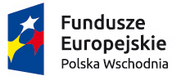 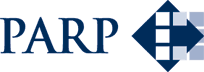 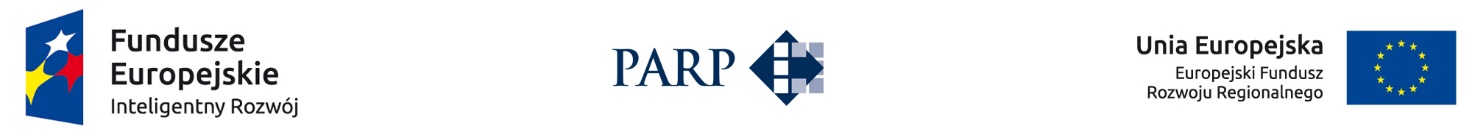 